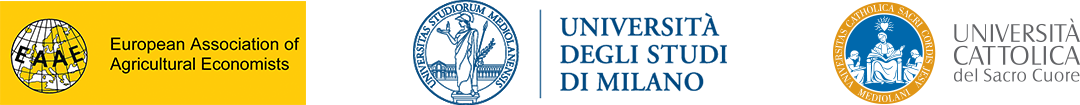 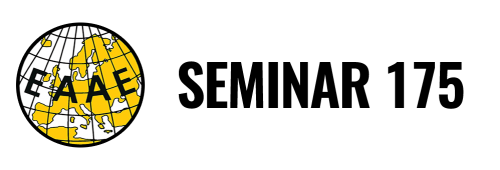 THE WIND OF CHANGE OF SUSTAINABILITY STANDARDSSailing economic, governance, and policy perspectivesGargnano, 13 – 15 May 2020Title of the organized sessionTheme of the Proposed Organised SessionAbstract of the Proposed Organised Session(Extended abstract of around 800 words describing the rationale, originality,  contribution to the advancement of knowledge and relevance to Congress participants of the session)KeywordsOrganiser(name, affiliation, contact details)Chair person(s)(name(s), affiliation(s), contact details)Author(s) and Abstract of Contribution 1(name(s), affiliation(s), contact details,  abstract (max 200 words))Follow the above example for the other contributionsDiscussant(s)Provide name(s), affiliation(s) and contact details